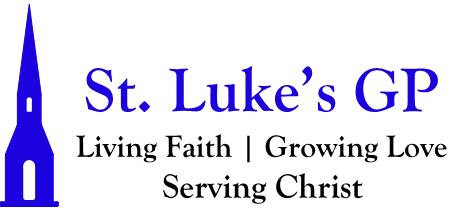 St. Luke’s Gondola Point MORNING PRAYER - Thanksgiving Day - October 10, 2021[Un-bolded words are said by one, Bolded words can be said by all.]PENITENTIAL RITE Those who sowed with tears will reap with songs of joy. Psalm 126.6Dear friends in Christ, as we prepare to worship almighty God, let us with penitent and obedient hearts confess our sins, that we may obtain forgiveness by his infinite goodness and mercy.Silence is kept. Most merciful God, we confess that we have sinned against you in thought, word, and deed, by what we have done and by what we have left undone. We have not loved you with our whole heart; we have not loved our neighbours as ourselves. We are truly sorry and we humbly repent. For the sake of your Son Jesus Christ, have mercy on us and forgive us, that we may delight in your will, and walk in your ways, to the glory of your name. Amen. Almighty God have mercy upon us, pardon and deliver us from all our sins, confirm and strengthen us in all goodness, and keep us in eternal life; through Jesus Christ our Lord. Amen.Opening Hymn: Come Thou Fount (CP #354 )MORNING PRAYERLord, open our lips, And our mouth shall proclaim your praise.O God, make speed to save us. O Lord, make haste to help us.Glory to the Father, and to the Son, and to the Holy Spirit: as it was in the beginning, is now, and will be for ever. Amen. Alleluia!God rules over all the earth: O come, let us worship.Venite Psalm 95.1–7Come, let us sing to the Lord; *let us shout for joy to the rock of our salvation.Let us come before his presence with thanksgiving *and raise a loud shout to him with psalms.For the Lord is a great God, *and a great king above all gods.In his hand are the caverns of the earth, *and the heights of the hills are his also.The sea is his for he made it, *and his hands have moulded the dry land.Come, let us bow down, and bend the knee, *and kneel before the Lord our maker.For he is our God, and we are the people of his pasture and the sheep of his hand. *Oh, that today you would hearken to his voice!God rules over all the earth: O come, let us worship.PROCLAMATION OF THE WORDA reading from the book of Joel 2:21–27.21	Do not fear, O soil; be glad and rejoice, for the Lord has done great things! 22	Do not fear, you animals of the field, for the pastures of the wilderness are green; the tree bears its fruit, the fig tree and vine give their full yield. 23	O children of Zion, be glad and rejoice in the Lord your God; for he has given the early rain for your vindication, he has poured down for you abundant rain, the early and the later rain, as before. 24	The threshing floors shall be full of grain, the vats shall overflow with wine and oil. 25	I will repay you for the years that the swarming locust has eaten, the hopper, the destroyer, and the cutter, my great army, which I sent against you. 26	You shall eat in plenty and be satisfied, and praise the name of the Lord your God, who has dealt wondrously with you. And my people shall never again be put to shame. 27	You shall know that I am in the midst of Israel, and that I, the Lord, am your God and there is no other. And my people shall never again be put to shame.The Word of the Lord: Thanks be to God.Psalm 126When the Lord restored the fortunes of Zion, *then were we like those who dream.Then was our mouth filled with laughter, *and our tongue with shouts of joy.Then they said among the nations, *“The Lord has done great things for them.”The Lord has done great things for us, *and we are glad indeed.Restore our fortunes, O Lord, *like the watercourses of the Negev.Those who sowed with tears *will reap with songs of joy.Those who go out weeping, carrying the seed, *will come again with joy, shouldering their sheaves.Glory be to the Father, and to the Son, and to the Holy Spirit: As it was in the beginning, is now and will be for ever. Amen.A reading from the book of 1 Timothy 2:1–7.First of all, then, I urge that supplications, prayers, intercessions, and thanksgivings be made for everyone, 2 for kings and all who are in high positions, so that we may lead a quiet and peaceable life in all godliness and dignity. 3 This is right and is acceptable in the sight of God our Savior, 4 who desires everyone to be saved and to come to the knowledge of the truth. 5 For there is one God; there is also one mediator between God and humankind, Christ Jesus, himself human, 6 who gave himself a ransom for all —this was attested at the right time. 7 For this I was appointed a herald and an apostle (I am telling the truth, I am not lying), a teacher of the Gentiles in faith and truth.The word of the Lord: Thanks be to God.Responsory 12 - The Holy Spirit–ThanksgivingYou send forth your Spirit, O Lord;* you renew the face of the earth.You send forth your Spirit, O Lord;* you renew the face of the earth.O Lord, how manifold are your works!in wisdom you have made them all;the earth is full of your creatures.You renew the face of the earth.All of them look to youto give them their food in due season.You renew the face of the earth.You give it to them; they gather it;you open your hand, and they are filled with good things.You renew the face of the earth.May the glory of the Lord endure for ever;may the Lord rejoice in all his works.You renew the face of the earth.Glory to the Father, and to the Son, and to the Holy Spirit.You send forth your Spirit, O Lord;* you renew the face of the earth.Song: The Kingdom of GodThe Lord be with you: And also with you. The Holy Gospel of our Lord Jesus Christ, according to Matthew (6:25-34).  Glory to You, Lord Jesus Christ.25 “Therefore I tell you, do not worry about your life, what you will eat or what you will drink, or about your body, what you will wear. Is not life more than food, and the body more than clothing? 26 Look at the birds of the air; they neither sow nor reap nor gather into barns, and yet your heavenly Father feeds them. Are you not of more value than they? 27 And can any of you by worrying add a single hour to your span of life? 28 And why do you worry about clothing? Consider the lilies of the field, how they grow; they neither toil nor spin, 29 yet I tell you, even Solomon in all his glory was not clothed like one of these. 30 But if God so clothes the grass of the field, which is alive today and tomorrow is thrown into the oven, will he not much more clothe you—you of little faith? 31 Therefore do not worry, saying, ‘What will we eat?’ or ‘What will we drink?’ or ‘What will we wear?’ 32 For it is the Gentiles who strive for all these things; and indeed your heavenly Father knows that you need all these things. 33 But strive first for the kingdom of God and his righteousness, and all these things will be given to you as well. 34 “So do not worry about tomorrow, for tomorrow will bring worries of its own. Today’s trouble is enough for today. The Gospel of Christ: Praise be to You, O Christ.SermonThe Apostles’ CreedI believe in God, the Father almighty, creator of heaven and earth.I believe in Jesus Christ, his only Son, our Lord.He was conceived by the power of the Holy Spirit and born of the Virgin Mary. He suffered under Pontius Pilate, was crucified, died, and was buried. He descended to the dead. On the third day he rose again.He ascended into heaven, and is seated at the right hand of the Father.He will come again to judge the living and the dead.I believe in the Holy Spirit, the holy catholic Church, the communion of saints, the forgiveness of sins, the resurrection of the body, and the life everlasting. Amen.INTERCESSIONSLet us give thanks to God our Father, always and for everything, saying, “We thank you, Lord.”For the beauty and wonder of creation, We thank you, Lord.For all that is gracious in the lives of men and women, revealing the image of Christ, We thank you, Lord.For our daily food, for our homes and families and friends,We thank you, Lord.For minds to think and hearts to love, We thank you, Lord. For health, strength, and skill to work, and for leisure to rest and play,We thank you, Lord.For those who are brave and courageous, patient in suffering and faithful in adversity, We thank you, Lord.For all who pursue peace, justice, and truth, We thank you, Lord.[Take a moment of silence to offer up prayers of thanksgiving for the blessings God has given.] We thank you, Lord.For St. Luke and all the saints whose lives have reflected the light of Christ,We thank you, Lord. [Take a moment of silence to offer up prayers and intercessions, for yourself and for others. Our weekly prayer list can be found in this week’s bulletin.] Lord, have mercy.Almighty God, Father of all mercies,we your unworthy servants give you humble thanks for all your goodness and loving-kindness to us and all whom you have made.We bless you for our creation, preservation, and all the blessings of this life;but above all for your immeasurable love in the redemption of the world by our Lord Jesus Christ; for the means of grace, and for the hope of glory.And, we pray, give us such an awareness of your mercies, that with truly thankful hearts we may show forth your praise, not only with our lips, but in our lives, by giving up ourselves to your service, and by walking before you in holiness and righteousness all our days; through Jesus Christ our Lord, to whom with you and the Holy Spirit, be honour and glory throughout all ages. Amen.CollectCreator of the fruitful earth, you made us stewards of all things.Give us grateful hearts for all your goodness, and steadfast wills to use your bounty well, that the whole human family, today and in generations to come, may with us give thanks for the riches of your creation. We ask this in the name of Jesus Christ the Lord.Amen.The Lord’s PrayerAnd now, as our Saviour Christ has taught us, we are bold to say, Our Father, who art in heaven, hallowed be thy name, thy kingdom come, thy will be done, on earth as it is in heaven. Give us this day our daily bread. And forgive us our trespasses, as we forgive those who trespass against us. And lead us not into temptation, but deliver us from evil. For thine is the kingdom, the power, and the glory, for ever and ever. Amen.Let us bless the Lord. Thanks be to God.Closing Hymn: O God Our Help In Ages Past (CP #528)Dismissal The grace of our Lord Jesus Christ, and the love of God, and the fellowship of the Holy Spirit, be with us all evermore. Amen.